_____________________________SummaryThe Joint Collaborative Team on Video Coding (JCT-VC) of ITU-T WP3/16 and ISO/IEC JTC 1/‌SC 29/‌WG 11 held its fortieth meeting during 24 June – 1 July 2020 as an online-only meeting. It had previously been planned to be held in Geneva, Switzerland, at the ITU premises. The conversion of the meeting to be conducted only online was necessitated due to issues associated with the COVID-19 pandemic. The JCT-VC meeting was held under the chairmanship of Dr Gary Sullivan (Microsoft/USA) and Dr Jens-Rainer Ohm (RWTH Aachen/Germany). For rapid access to particular topics in this report, a subject categorization is found (with hyperlinks) in section 1.14 of this document.The JCT-VC meeting began at approximately 1900 hours UTC on Wednesday 24 June 2020 with a two-hour meeting session. Additional meeting sessions were held at 1300 hours UTC on Sunday 28 June 2020, and 2120 hours UTC on Wednesday 1 July 2020. The meeting was closed at approximately 2335 hours on Wednesday 1 July 2020. Approximately  people attended the JCT-VC meeting, and 5 input documents and 5 AHG reports were discussed. The meeting took place in a fashion with a meeting of SG16 – one of the two parent bodies of the JCT-VC. The subject matter of the JCT-VC meeting activities consisted of work on the video coding standardization project known as High Efficiency Video Coding (HEVC) and its extensions, and the development of associated conformance test sets, reference software, verification testing, and non-normative guidance information. Further work was performed on the specification of coding-independent code points related to video data. Maintenance and minor enhancement work on the Advanced Video Coding (AVC) standardwere also conducted.One primary goal of the meeting was to review the work that was performed in the interim period since the 39th JCT-VC meeting in producing the outputs of that meeting:Draft revisions for coding-independent code points for video signal type identification (JCTVC-AM1003)Errata report items for HEVC, AVC, Video CICP, and Codepoint Usage Technical Report (JCTVC-AM1004)The other most important goals were to review the work on new SEI messages, encoder optimization, and non-normative guidance, and to review other technical input documents. Possible needs for corrections to the prior HEVC specification text were also considered.The JCT-VC produced  output documents from the meeting:Errata report items for HEVC, AVC, Video CICP, and Codepoint Usage Technical Report (JCTVC-A1004)For the organization and planning of its future work, the JCT-VC established 5 "ad hoc groups" (AHGs) to progress the work on particular subject areas. The document distribution site http://phenix.int-evry.fr/jct/ was used for distribution of all documents.The reflector to be used for discussions by the JCT-VC and all of its AHGs is the JCT-VC reflector:
jct-vc@lists.rwth-aachen.de hosted at RWTH Aachen University. For subscription to this list, see
https://lists.rwth-aachen.de/postorius/lists/jct-vc.lists.rwth-aachen.de/.Administrative topicsOrganizationThe ITU-T/ISO/IEC Joint Collaborative Team on Video Coding (JCT-VC) is a group of video coding experts from the ITU-T Study Group 16 Visual Coding Experts Group (VCEG) and the ISO/IEC JTC 1/ SC 29/ WG 11 Moving Picture Experts Group (MPEG). The parent bodies of the JCT-VC are ITU-T WP3/16 and ISO/IEC JTC 1/SC 29/WG 11.The Joint Collaborative Team on Video Coding (JCT-VC) of ITU-T WP3/16 and ISO/IEC JTC 1/‌SC 29/‌WG 11 held its fortieth meeting during 24 June – 1 July 2020 as an online-only meeting.. The meeting took place in a collocated fashion with a meeting of SG16 – one of the two parent bodies of the JCT-VC. The JCT-VC meeting was held under the chairmanship of Dr Gary Sullivan (Microsoft/USA) and Dr Jens-Rainer Ohm (RWTH Aachen/Germany).Meeting logisticsThe JCT-VC meeting began at approximately 1900 hours UTC on Wednesday 24 June 2020 with a two-hour meeting session. Additional meeting sessions were held at 1300 hours UTC on Sunday 28 June 2020, and 2120 hours UTC on Wednesday 1 July 2020. The meeting was closed at approximately 2335 hours on Wednesday 1 July 2020. Approximately  people attended the JCT-VC meeting, and  input documents and 5 AHG reports were discussed. The meeting took place in a fashion with a meeting of SG16 – one of the two parent bodies of the JCT-VC. The subject matter of the JCT-VC meeting activities consisted of work on the video coding standardization project known as High Efficiency Video Coding (HEVC) and its extensions, and the development of associated conformance test sets, reference software, verification testing, and non-normative guidance information. Further work was performed on the specification of coding-independent code points related to video data. Maintenance and minor enhancement work on the Advanced Video Coding (AVC) standard were also conducted.Some statistics are provided below for historical reference purposes:1st "A" meeting (Dresden, 2010-04):		188 people, 40 input documents2nd "B" meeting (Geneva, 2010-07):		221 people, 120 input documents3rd "C" meeting (Guangzhou, 2010-10):		244 people, 300 input documents4th "D" meeting (Daegu, 2011-01):		248 people, 400 input documents5th "E" meeting (Geneva, 2011-03):		226 people, 500 input documents6th "F" meeting (Turin, 2011-07):		254 people, 700 input documents7th "G" meeting (Geneva, 2011-11)		284 people, 1000 input documents8th "H" meeting (San Jose, 2012-02)		255 people, 700 input documents9th "I" meeting (Geneva, 2012-04/05)		241 people, 550 input documents10th "J" meeting (Stockholm, 2012-07)		214 people, 550 input documents11th "K" meeting (Shanghai, 2012-10)		235 people, 350 input documents12th "L" meeting (Geneva, 2013-01)		262 people, 450 input documents13th "M" meeting (Incheon, 2013-04)		183 people, 450 input documents14th "N" meeting (Vienna, 2013-07/08)		162 people, 350 input documents15th "O" meeting (Geneva, 2013-10/11)		195 people, 350 input documents16th "P" meeting (San José, 2014-01)		152 people, 300 input documents17th "Q" meeting (Valencia, 2014-03/04)	126 people, 250 input documents18th "R" meeting (Sapporo, 2014-06/07)		150 people, 350 input documents19th "S" meeting (Strasbourg, 2014-10)		125 people, 300 input documents20th "T" meeting (Geneva, 2015-02)		120 people, 200 input documents21st "U" meeting (Warsaw, 2015-06)		91 people, 150 input documents22nd "V" meeting (Geneva, 2015-10)		155 people, 75 input documents23rd "W" meeting (San Diego, 2016-02)		159 people, 125 input documents24th "X" meeting (Geneva, 2016-05/06)		162 people, 60 input documents25th "Y" meeting (Chengdu, 2016-10)		93 people, 40 input documents26th "Z" meeting (Geneva, 2017-01)		95 people, 30 input documents27th "AA" meeting (Hobart, 2017-03/04)	76 people, 25 input documents28th "AB" meeting (Turin, 2017-07)		71 people, 25 input documents29th "AC" meeting (Macao, 2017-10)		107 people, 21 input documents30th "AD" meeting (Gwangju, 2018-01)		85 people, 4 input documents31st "AE" meeting (San Diego, 2018-04)	37 people, 11 input documents32nd "AF" meeting (Ljubljana, 2018-07)	38 people, 8 input documents33rd "AG" meeting (Macao, 2018-10)		32 people, 9 input documents34th "AH" meeting (Marrakech, 2019-01)	34 people, 7 input documents35th "AI" meeting (Geneva, 2019-03)		29 people, 4 input documents36th "AJ" meeting (Gothenburg, 2019-07)	63 people, 11 input documents37th "AK" meeting (Geneva, 2019-10)		40 people, 12 input documents38th "AL" meeting (Brussels, 2020-01)		30 people, 4 input documents39th "AM" meeting (by telco, 2020-04)		53 people, 8 input documents40th "AN" meeting (by telco, 2020-06)		people, 5 input documentsInformation regarding logistics arrangements for the meeting had been provided via the email reflector jct-vc@lists.rwth-aachen.de and at http://wftp3.itu.int/av-arch/jctvc-site/2020_06_AN_Virtual/. Primary goalsOne primary goal of the meeting was to review the work that was performed in the interim period since the 39th JCT-VC meeting in producing:Draft revisions for coding-independent code points for video signal type identification (JCTVC-AM1003)Errata report items for HEVC, AVC, Video CICP, and Codepoint Usage Technical Report (JCTVC-AM1004)The other most important goals were to review the work on new SEI messages, encoder optimization, and non-normative guidance, and to review other technical input documents. Possible needs for corrections to the prior HEVC specification text were also considered.Documents and document handling considerationsGeneralThe documents of the JCT-VC meeting are listed in Annex A of this report. The documents can be found at http://phenix.int-evry.fr/jct/.Registration timestamps, initial upload timestamps, and final upload timestamps are listed in Annex A of this report.The document registration and upload times and dates listed in Annex A and in headings for documents in this report are in Paris/Geneva time. Dates mentioned for purposes of describing events at the meeting (other than as contribution registration and upload times) .Highlighting of recorded decisions in this report is done using the keyword “Decision”, e.g., as follows:Decisions made by the group that affect the normative content of the draft standard are identified by prefixing the description of the decision with the string "Decision:".Decisions that affect the reference software but have no normative effect on the text are marked by the string "Decision (SW):".Decisions that fix a "bug" in the specification (an error, oversight, or messiness) are marked by the string "Decision (BF):".Decisions regarding things that correct the text to properly reflect the design intent, add supplemental remarks to the text, or clarify the text are marked by the string "Decision (Ed.):".Decisions regarding simplification or improvement of design consistency are marked by the string "Decision (Simp.):".Decisions regarding complexity reduction (in terms of processing cycles, memory capacity, memory bandwidth, line buffers, number of entropy-coding contexts, number of context-coded bins, etc.) … "Decision (Compl.):".This meeting report is based primarily on notes taken by the chairs and projected for real-time review by the participants during the meeting discussions. The preliminary notes were also circulated publicly by ftp and http during the meeting for information and coordination purposes. It should be understood by the reader that 1) some notes may appear in abbreviated form, 2) summaries of the content of contributions are often based on abstracts provided by contributing proponents without an intent to imply endorsement of the views expressed therein, and 3) the depth of discussion of the content of the various contributions in this report may not be uniform. Generally, the report is written to include as much information about the contributions and discussions as is feasible (in the interest of aiding study), although this approach may not result in the most polished output report.Late and incomplete document considerationsThe formal deadline for registering and uploading non-administrative contributions had been announced as Tuesday, 16 June 2020.Non-administrative documents uploaded after 2359 hours in Paris/Geneva time Wednesday 17 June 2020 were to be considered "officially late".  were registered after the “officially late” deadline (and therefore were also uploaded late), revised after the initial version was uploaded. The contribution document archive website retains publicly-accessible prior versions in such cases. The timing of late document submissions for contributions is recorded in the list of documents in Annex A of this report and is also generally noted in the section discussing each contribution in this report.As a general policy, missing documents were not to be presented, and late documents (and substantial revisions) could only be presented when sufficient time for studying was given after the upload. Again, an exception is applied for AHG reports, CE summaries, and other such reports which can only be produced after the availability of other input documents. There were no objections raised by the group regarding presentation of late contributions for this meeting.Outputs of the preceding meetingThe output documents of the previous meeting, particularly including the meeting report (JCTVC-AM1000), the Draft revisions for coding-independent code points for video signal type identification (JCTVC-AM1003), and the Errata report items for HEVC, AVC, Video CICP, and Codepoint Usage Technical Report (JCTVC-AM1004), were approved.The group was initially asked to review the prior meeting report for finalization. The meeting report was later approved .All output documents of the previous meeting and the software had been made available in a reasonably timely fashion.AttendanceThe list of participants in the JCT-VC meeting can be found in Annex B of this report. It was generated The meeting was open to those qualified to participate either in ITU-T WP3/16 or ISO/IEC JTC 1/‌SC 29/‌WG 11 (including experts who had been personally invited by the Chairs as permitted by ITU-T or ISO/IEC policies).Participants had been reminded of the need to be properly qualified to attend. Those seeking further information regarding qualifications to attend future meetings may contact the Chairs.It was further announced that it is necessary to register for the meeting on the SG16 website. Access to the teleconference sessions of the  meeting was controlled with a password.The following rules  for the Zoom teleconference meeting:Use the “hand-raising” function to enter yourself in the queue to speak (unless otherwise instructed by the session chair). If you are dialed in by phone, request your queue position verbally.Stay muted unless you have something to say. (people were muted by default when they join and would need to unmute themselves to speak. The chair may mute anyone who is disrupting the proceedings (e.g. by forgetting they have a live microphone while chatting with their family or by causing bad noise or echo).Identify who you are and your affiliation when you begin speaking.Use your full name and company/organization affiliation in your joining information. We will use the participation list for attendance records.Turn on the chat window and watch for chair communication and side commentary there as well as by audio.Avoid overloading people’s internet connections, we do not plan to use video for the teleconferencing calls – only voice and screen sharing. Extensive use of screen sharing is encouraged.AgendaThe agenda for the JCT-VC meeting, for development of the High Efficiency Video Coding (HEVC) standard and its format range (RExt), scalability (SHVC), multi-view (MV-HEVC), 3D (3D-HEVC), screen content coding (SCC), and high-dynamic-range (HDR) extensions, and associated conformance test sets, reference software, verification testing, non-normative guidance information, and coding-independent code point specifications was as follows:Opening remarks and review of meeting logistics and communication practicesISO Code of Conduct, ITU-R/ITU-T/ISO/IEC IPR policy reminder and declarationsContribution document allocationReports of ad hoc group activitiesReview of results of previous meetingConsideration of contributions and communications on project guidanceConsideration of errata reports and needs for maintenance and enhancements of the HEVC standard and its associated conformance test specification and reference softwareConsideration of proposals and preparations toward finalization of in-progress draft specifications of additional supplemental enhancement information metadata for the HEVC standardConsideration of errata reports and needs for maintenance and enhancements of supplemental enhancement information and video usability information metadata for the HEVC standardConsideration of errata reports and needs for maintenance and enhancements of technical reports (a.k.a. supplements) on HDR/WCG video coding and usage of video signal type code point identifiersConsideration of information contributions and non-normative guidance relevant to the HEVC standardConsideration of errata reports and needs for maintenance and enhancements of the AVC standard (esp. regarding errata reports and supplemental enhancement information)Consideration of errata reports and needs for maintenance and enhancements of the specification of coding-independent code points for video signal type identificationCoordination activities relating to the work of the JCT-VCApproval of output documents and associated editing periodsFuture planning: Determination of next steps, discussion of working methods, communication practices, establishment of coordinated experiments (if any), establishment of AHGs, meeting planning, refinement of expected standardization timelines, other planning issuesOther business as appropriate for considerationIPR policy reminderParticipants were reminded of the IPR policy established by the parent organizations of the JCT-VC and were referred to the parent body websites for further information. The IPR policy was summarized for the participants.The ITU-T/ITU-R/ISO/IEC common patent policy shall apply. Participants were particularly reminded that contributions proposing normative technical content shall contain a non-binding informal notice of whether the submitter may have patent rights that would be necessary for implementation of the resulting standard. The notice shall indicate the category of anticipated licensing terms according to the ITU-T/ITU-R/ISO/IEC patent statement and licensing declaration form.This obligation is supplemental to, and does not replace, any existing obligations of parties to submit formal IPR declarations to ITU-T/ITU-R/ISO/IEC.Participants were also reminded of the need to formally report patent rights to the top-level parent bodies (using the common reporting form found on the database listed below) and to make verbal and/or document IPR reports within the JCT-VC as necessary in the event that they are aware of unreported patents that are essential to implementation of a standard or of a draft standard under development.Some relevant links for organizational and IPR policy information are provided below:http://www.itu.int/ITU-T/ipr/index.html (common patent policy for ITU-T, ITU-R, ISO, and IEC, and guidelines and forms for formal reporting to the parent bodies)http://wftp3.itu.int/av-arch/jctvc-site (JCT-VC contribution templates)http://www.itu.int/ITU-T/studygroups/com16/jct-vc/index.html (JCT-VC general information and founding charter)http://www.itu.int/ITU-T/dbase/patent/index.html (ITU-T IPR database)http://www.itscj.ipsj.or.jp/sc29/29w7proc.htm (JTC 1/‌SC 29 Procedures)It is noted that the ITU TSB director's AHG on IPR had issued a clarification of the IPR reporting process for ITU-T standards, as follows, per SG 16 TD 327 (GEN/16):"TSB has reported to the TSB Director's IPR Ad Hoc Group that they are receiving Patent Statement and Licensing Declaration forms regarding technology submitted in Contributions that may not yet be incorporated in a draft new or revised Recommendation. The IPR Ad Hoc Group observes that, while disclosure of patent information is strongly encouraged as early as possible, the premature submission of Patent Statement and Licensing Declaration forms is not an appropriate tool for such purpose.In cases where a contributor wishes to disclose patents related to technology in Contributions, this can be done in the Contributions themselves, or informed verbally or otherwise in written form to the technical group (e.g. a Rapporteur's group), disclosure which should then be duly noted in the meeting report for future reference and record keeping.It should be noted that the TSB may not be able to meaningfully classify Patent Statement and Licensing Declaration forms for technology in Contributions, since sometimes there are no means to identify the exact work item to which the disclosure applies, or there is no way to ascertain whether the proposal in a Contribution would be adopted into a draft Recommendation.Therefore, patent holders should submit the Patent Statement and Licensing Declaration form at the time the patent holder believes that the patent is essential to the implementation of a draft or approved Recommendation."The chairs invited participants to make any necessary verbal reports of previously-unreported IPR in draft standards under preparation, and opened the floor for such reports: No such verbal reports were made.Software copyright disclaimer header reminderIt was noted that, as had been agreed at the 5th meeting of the JCT-VC and approved by both parent bodies at their collocated meetings at that time, the HEVC reference software copyright license header language is the BSD license with a preceding sentence declaring that other contributor or third party rights, such as patent rights, may exist that are not granted by the license, as recorded in N10791 of the 89th meeting of ISO/IEC JTC 1/‌SC 29/‌WG 11. Both ITU and ISO/IEC will be identified in the <OWNER> and <ORGANIZATION> tags in the header. This software is used in the process of designing the HEVC standard and its extensions, and for evaluating proposals for technology to be included in the design. After finalization of the draft, the software will be published by ITU-T and ISO/IEC as an example implementation of the HEVC standard and for use as the basis of products to promote adoption of the technology. The same applies for the HDRTools and 360Lib codebases.Different copyright statements shall not be committed to the committee software repository (in the absence of subsequent review and approval of any such actions). As noted previously, it must be further understood that any initially-adopted such copyright header statement language could further change in response to new information and guidance on the subject in the future.The JM and other AVC codebases are handled similarly.Communication practicesThe documents for the meeting can be found at http://phenix.int-evry.fr/jct/. For the first two JCT-VC meetings, the JCT-VC documents had been made available at http://wftp3.itu.int/av-arch/jctvc-site, and documents for the first two JCT-VC meetings remain archived there as well. That site was also used for distribution of the contribution document template and circulation of drafts of this meeting report.The JCT-VC email list is managed through the site https://lists.rwth-aachen.de/postorius/lists/jct-vc.lists.rwth-aachen.de/, and to send email to the reflector, the email address is jct-vc@lists.rwth-aachen.de. Only members of the reflector can send email to the list. However, membership of the reflector is not limited to qualified JCT-VC participants.It was emphasized that reflector subscriptions and email sent to the reflector must use real names when subscribing and sending messages, and subscribers must respond adequately to basic inquiries regarding the nature of their interest in the work.It was emphasized that usually discussions concerning CEs and AHGs should be performed using the JCT-VC email reflector.Currently, JCT-VC not running any CEs. When such CEs are conducted, CE internal discussions should primarily be concerned with organizational issues. Substantial technical issues that are not reflected by an original CE plan should be openly discussed on the reflector. Any new developments that are result of private communication cannot be considered to be the result of the CE.For the headers and registrations of CE documents and AHG reports, email addresses of participants and contributors may be obscured or absent (and will be on request), although these will be available (in human readable format – possibly with some "obscurification") for primary CE coordinators and AHG chairs.TerminologySome terminology used in this report is explained below:3D-HEVC: A set of extensions of HEVC that includes the combined coding of depth and texture information for 3D video coding.ACT: Adaptive colour transform.Additional Review: The stage of the ITU-T "alternative approval process" that follows a Last Call if substantial comments are received in the Last Call, during which a proposed revised text is available on the ITU web site for consideration as a candidate for final approval.AHG: Ad hoc group.AI: All-intra.AIF: Adaptive interpolation filtering.ALF: Adaptive loop filter.AMP: Asymmetric motion partitioning – a motion prediction partitioning for which the sub-regions of a region are not equal in size (in HEVC, being N/2x2N and 3N/2x2N or 2NxN/2 and 2Nx3N/2 with 2N equal to 16 or 32 for the luma component).AMVP: Adaptive motion vector prediction.APS: Active parameter sets.ARC: Adaptive resolution conversion (synonymous with DRC, and a form of RPR).AU: Access unit.AUD: Access unit delimiter.AVC: Advanced video coding – the video coding standard formally published as ITU-T Recommendation H.264 and ISO/IEC 14496-10.BA: Block adaptive.BC: May refer either to block copy (see CPR or IBC) or backward compatibility. In the case of backward compatibility, this often refers to what is more formally called forward compatibility.BD: Bjøntegaard-delta – a method for measuring percentage bit rate savings at equal PSNR or decibels of PSNR benefit at equal bit rate (e.g., as described in document VCEG-M33 of April 2001).BL: Base layer.BoG: Break-out group.BR: Bit rate.BV: Block vector (MV used for intra BC prediction, not a term used in the standard).CABAC: Context-adaptive binary arithmetic coding.CBF: Coded block flag(s).CC: May refer to context-coded, common (test) conditions, or cross-component.CCP: Cross-component prediction.CD: Committee draft – a draft text of an international standard for the first formal ballot stage of the approval process in ISO/IEC – corresponding to a PDAM for amendment texts.CE: Core experiment – a coordinated experiment for which there is a draft design and associated test model software that have been established, e.g., as in experiments conducted after the 3rd or subsequent JCT-VC meeting and approved to be considered a CE by the group (see also SCE and SCCE, and TE).CGS: Colour gamut scalability (historically, also coarse-grained scalability).CL-RAS: Cross-layer random-access skip.CPR: Current-picture referencing, also known as IBC – a technique by which sample values are predicted from other samples in the same picture by means of a displacement vector sometimes called a block vector, in a manner basically the same as motion-compensated prediction.Consent: A step taken in the ITU-T to formally move forward a text as a candidate for final approval (the primary stage of the ITU-T "alternative approval process").CTC: Common test conditions – a set of agreed conditions for coding experiments.CVS: Coded video sequence.DAM: Draft amendment – a draft text of an amendment to an international standard for the second formal ballot stage of the approval process in ISO/IEC – corresponding to a DIS for complete texts.DCT: Discrete cosine transform (sometimes used loosely to refer to other transforms with conceptually similar characteristics).DCTIF: DCT-derived interpolation filter.DIS: Draft international standard – the second formal ballot stage of the approval process in ISO/IEC – corresponding to a DAM for amendment texts.DF: Deblocking filter.DRC: Dynamic resolution conversion (synonymous with ARC, and a form of RPR).DT: Decoding time.ECS: Entropy coding synchronization (typically synonymous with WPP).EOTF: Electro-optical transfer function – a function that converts a representation value to a quantity of output light (e.g., light emitted by a display.EPB: Emulation prevention byte (as in the emulation_prevention_byte syntax element of AVC or HEVC).EL: Enhancement layer.ET: Encoding time.ETM: Experimental test model (design and software used for prior HDR/WCG coding experiments in MPEG).FDAM: Final draft amendment – a draft text of an amendment to an international standard for the third formal ballot stage of the approval process in ISO/IEC – corresponding to an FDIS for complete texts.FDIS: Final draft international standard – a draft text of an international standard for the third formal ballot stage of the approval process in ISO/IEC – corresponding to an FDAM for amendment texts.HDR: High dynamic range – referring to video content having a brightness range that includes values greater than approximately 100 nits (often implicitly including WCG as well, since HDR video is typically also WCG video).HDR10: A term that refers to the single-layer coding of HDR/WCG video content using the HEVC Main 10 profile with a Y′CbCr 4:2:0 10 bit per sample colour representation with ITU-R BT.2020 colour primaries and the PQ transfer characteristics EOTF.HEVC: High Efficiency Video Coding – the video coding standard developed and extended by the JCT-VC, formalized in ITU-T as Rec. ITU-T H.265 and in ISO/IEC as ISO/IEC 23008-2.HLS: High-level syntax.HM: HEVC Test Model – the draft reference software and its (non-normative) encoder algorithms used for HEVC experiments.HRD: Hypothetical reference decoder.IBC (also Intra BC): Intra block copy, also known as CPR – a technique by which sample values are predicted from other samples in the same picture by means of a displacement vector called a block vector, in a manner conceptually similar to motion-compensated prediction.IBDI: Internal bit-depth increase – a technique by which lower bit-depth (esp. 8 bits per sample) source video is encoded using higher bit-depth signal processing, ordinarily including higher bit-depth reference picture storage (esp. 12 bits per sample).IBF: Intra boundary filtering.ILP: Inter-layer prediction (in scalable coding).IPCM: Intra pulse-code modulation (as in AVC and HEVC).JM: Joint model – the primary software codebase and associated (non-normative) encoding algorithms that has been developed for the AVC standard.JSVM: Joint scalable video model – another software codebase that has been developed for the AVC standard, which includes support for scalable video coding extensions.Last Call: The stage of the ITU-T "alternative approval process" that follows Consent, during which a proposed text is available on the ITU web site for consideration as a candidate for final approval.LB or LDB: Low-delay B – the variant of the LD conditions that uses B pictures.LD: Low delay – one of two sets of coding conditions designed to enable interactive real-time communication, with less emphasis on ease of random access (contrast with RA). Typically refers to LB, although also applies to LP.LM: Linear model.LP or LDP: Low-delay P – the variant of the LD conditions that uses P frames.LUT: Look-up table.LTRP: Long-term reference pictures.MANE: Media-aware network element.MC: Motion compensation.MCTS: Motion-constrained tile set.MOS: Mean opinion score – a measurement of subjective video quality as reported by human test subjects.MPEG: Moving picture experts group (WG 11, the parent body working group in ISO/IEC JTC 1/‌SC 29, one of the two parent bodies of the JCT-VC).MV: Motion vector; alternatively, multiview.MV-HEVC: A set of extensions of HEVC using layered coding to enable the coding of video with multiple views or depth maps.NAL: Network abstraction layer (as in AVC and HEVC, contrast with VCL).NCL: Non-constant luminance, a type of colour difference representation.Nits: Candelas per square metre (cd/m2).NB: National body (usually used in reference to NBs of the WG 11 parent body).NSQT: Non-square quadtree.NUH: NAL unit header.NUT: NAL unit type (as in AVC and HEVC).OBMC: Overlapped block motion compensation (e.g., as in H.263 Annex F).OETF: Opto-electronic transfer function – a function that converts to input light (e.g., light input to a camera) to a representation value.OLS: Output layer set.OOTF: Optical-to-optical transfer function – a function that converts input light (e.g., light input to a camera) to output light (e.g., light emitted by a display).PCP: Parallelization of context processing.PDAM: Proposed draft amendment – a draft text of an amendment to an international standard for the first formal ballot stage of the ISO/IEC approval process – corresponding to a CD for complete texts.PDTR: Proposed draft technical report – the draft of a TR that is sent for a ballot in the ISO/IEC approval process.POC: Picture order count.PoR: Plan of record.PPS: Picture parameter set (as in AVC and HEVC).PQ: Perceptual quantization – the name given to an HDR EOTF curve specified in SMPTE ST 2084 and Rec. ITU-R BT.2100.QM: Quantization matrix (as in AVC and HEVC).QP: Quantization parameter (as in AVC and HEVC, sometimes confused with quantization step size).QT: Quadtree.RA: Random access – a set of coding conditions designed to enable relatively-frequent random access points in the coded video data, with less emphasis on minimization of delay (contrast with LD).RADL: Random-access decodable leading.RASL: Random-access skipped leading.R-D: Rate-distortion.RDO: Rate-distortion optimization.RDOQ: Rate-distortion optimized quantization.RExt: Format range extensions – a set of extensions of HEVC addressing high bit rate operation, high bit depths, and alternative chroma formats such as monochrome, 4:2:2, 4:4:4, high bit depths, and high throughput.RPR: Reference picture resampling (e.g., as in H.263 Annex P), a special case of which is also known as ARC or DRC.RPS: Reference picture set.RQT: Residual quadtree.RRU: Reduced-resolution update (e.g. as in H.263 Annex Q).RVM: Rate variation measure.SAO: Sample-adaptive offset.SCC: Screen content coding.SCE: Scalability core experiment (for SHVC).SCCE: Screen content core experiment (for SCC).SCM: Screen coding model (for SCC).SD: Slice data; alternatively, standard-definition.SDR: Standard dynamic range – referring to video content having a brightness range that would produce a maximum brightness of approximately 100 nits on a reference display under reference viewing conditions.SEI: Supplemental enhancement information (as in AVC and HEVC).SH: Slice header.SHM: Scalable HM (for SHVC).SHVC: Scalable high efficiency video coding – a set of extensions of HEVC that uses layered coding to enable the coding of supplemental pictures, quality enhancement layers, spatial resolution enhancement layers, and colour gamut enhancement layers.SIMD: Single instruction, multiple data.SPS: Sequence parameter set (as in AVC and HEVC).Supplement: In ITU-T terminology, a document that assists its readers by providing non-normative information and suggestions (sometimes considered a TR in ISO/IEC terminology).SVC: Scalable video coding, especially when referring to the associated extensions of AVC.TBA/TBD/TBP: To be announced/determined/presented.TE: Tool Experiment – a coordinated experiment conducted toward HEVC design at a more preliminary stage of work than those of CEs, e.g., as between the 1st and 2nd or 2nd and 3rd JCT-VC meetings, or a coordinated experiment conducted toward SHVC design between the 11th and 12th JCT-VC meetings.TGM: Text and graphics with motion – a category of content that primarily contains rendered text and graphics with motion, mixed with a relatively small amount of camera-captured content.TR: Technical report – e.g., a collection of non-normative suggestion guidance on appropriate technical practices (sometimes considered a “supplement” in ITU-T terminology).VCEG: Visual coding experts group (ITU-T Q.6/16, the relevant rapporteur group in ITU-T WP3/16, which is one of the two parent bodies of the JCT-VC).VCL: Video coding layer (as in AVC and HEVC, contrast with NAL).VPS: Video parameter set – a parameter set that describes the overall characteristics of a coded video sequence – conceptually sitting above the SPS in the syntax hierarchy.WCG: Wide colour gamut – referring to video content having a colour gamut that includes colours substantially outside of the range of values that is representable using Rec. ITU-R BT.709.WD: Working draft – a term for a draft standard, especially one prior to its first ballot in the ISO/IEC approval process, although the term is sometimes used loosely to refer to a draft standard at any actual stage of parent-level approval processes.WG: Working group, a group of technical experts (usually used to refer to WG 11, a.k.a. MPEG).WPP: Wavefront parallel processing (usually synonymous with ECS).Block and unit names:CTB: Coding tree block (luma or chroma) – unless the format is monochrome, there are three CTBs per CTU.CTU: Coding tree unit (containing both luma and chroma, synonymous with LCU), with a size of 16x16, 32x32, or 64x64 for the luma component.CB: Coding block (luma or chroma), a luma or chroma block in a CU.CU: Coding unit (containing both luma and chroma), the level at which the prediction mode, such as intra versus inter, is determined in HEVC, with a size of 2Nx2N for 2N equal to 8, 16, 32, or 64 for luma.LCU: (formerly LCTU) largest coding unit (name formerly used for CTU before finalization of HEVC version 1).PB: Prediction block (luma or chroma), a luma or chroma block of a PU, the level at which the prediction information is conveyed or the level at which the prediction process is performed in HEVC.PU: Prediction unit (containing both luma and chroma), the level of the prediction control syntax1 within a CU, with eight shape possibilities in HEVC:2Nx2N: Having the full width and height of the CU.2NxN (or Nx2N): Having two areas that each have the full width and half the height of the CU (or having two areas that each have half the width and the full height of the CU).NxN: Having four areas that each have half the width and half the height of the CU, with N equal to 4, 8, 16, or 32 for intra-predicted luma and N equal to 8, 16, or 32 for inter-predicted luma – a case only used when 2N×2N is the minimum CU size.N/2x2N paired with 3N/2x2N or 2NxN/2 paired with 2Nx3N/2: Having two areas that are different in size – cases referred to as AMP, with 2N equal to 16 or 32 for the luma component.TB: Transform block (luma or chroma), a luma or chroma block of a TU, with a size of 4x4, 8x8, 16x16, or 32x32.TU: Transform unit (containing both luma and chroma), the level of the residual transform (or transform skip or palette coding) segmentation within a CU (which, when using inter prediction in HEVC, may sometimes span across multiple PU regions).Liaison activityThe JCT-VC did not directly send or receive formal liaison communications at this meeting. However, there was an exchange of status and project information between the parent bodies.Opening remarks and status of work itemsOpening remarks included:Online meeting logistics, review of policies and communication practices, attendance recording, and registration remindersIt was noted that number of contributions to this meeting has continued to be low relative to a few years agoPrimary topic areas were noted as follows:HEVC text status:The 6th ed. for ITU had been Consented in 2019-03, approved in 2019-06, and published on 2019-09-23; and the 7th ed. had been approved in 2019-11 and published 2020-01-10.The 3rd ed. for ISO/IEC had been published in 2017-10, and the 4th edition for ISO/IEC had an FDIS and a DoC issued at the meeting of 2019-01 and had a DIS approved for registration as FDIS on 2019-02-18.DAM1 to the 4th edition had been issued in ISO/IEC at the 2019-01 meeting, containing the annotated regions and fisheye video SEI messages (which were also not yet in the ITU 5th and 6th editions). The DAM ballot started 2019-07-10, and closed 2019-10-02, and an FDAM text was issued at the 2019-10 meeting.Software for some of the newer SEI messages became available as of the meeting of 2019-10 (fisheye and annotated regions).The 4th edition FDIS and FDAM were being consolidated by the ISO Central Secretariat as a single FDIS for ballotWork item 1 – for Consent (with errata): The DAM 2 ballot for the shutter interval SEI message was an output of the previous meetingIssuing a new edition of software and conformance testing also be possible.AVC status:In ISO/IEC, FDAM 1 for adding SEI messages was issued in Macao (October 2018), but was then integrated into the 9th edition by an updated text issued in Marrakech (January 2019). The FDIS ballot had not yet been issued. The overall status was:ISO/IEC 14496-10:2014 (Edition 8), published 2014-09ISO/IEC 14496-10:2014/Amd 1:2015 (Multi-resolution frame compatible stereoscopic video with depth maps, additional supplemental enhancement information and video usability information), published 2015-11ISO/IEC 14496-10:2014/FDAMD 2 (Additional Levels and Supplemental Enhancement Information); stage 50.98, deleted in preparation for Edition 9ISO/IEC 14496-10:2014/Amd 3:2016 (Additional supplemental enhancement information); published 2016-12, published 2016-12ISO/IEC DIS 14496-10:201x (Edition 9); stage 40.99 (DIS approved for registration as FDIS) since 2018-01-31 [update]In ITU-T, a new edition was Consented in 2019-03: (06/19, Edition 13) Approved 2019-06-13, and published 2019-09-06.Work item 4: Issue a request to start work on a new edition issue a WD for SEI for annotated regions and shutter interval. Target Consent in 2021-04. nclude correctionsersistence flag  this into the corrections (also make sure the semantics allows cancellation of individual objects to be repeated). Policies of ITU-T and ISO/IEC and possible consequences for JCT-VC were notedStandards editing guidelines and publication practicesISO Coded of ConductRules for standards under ballot in ISO/IECIPR policy reminderHEVC screen content coding (SCC) statusSoftware (bug fixes and code cleanup remain needed for the SCM to become a completely adequate replacement for the HM); issuing a new edition would be appropriate if this work converges.Conformance – an FDAM was issued in March (skipping FDAM). The new (2nd) edition of the basis text had been published in 2018-08. The new (3rd) edition in ITU-T had been consented at the Ljubljana meeting, Last Call closed 2018-10-13, and pre-publication occurred on 2018-11-27. No particular need for updates/corrections was identified.Reference software – In the last approved version, there were errors in profile/level/constraint syntax for SCC in the SCM. At some point, we should approve a new version. However, we may wish to defer the next version until there is more to put in it.HDR/WCG video coding workSEI/VUI has been specified in recent revised editionsTwo TRs on this subject have been published in ITU-T and ISO/IEC:Conversion and coding practices for HDR/WCG Y′CbCr 4:2:0 video with PQ transfer characteristicsITU-T H.Sup15 (01/17) published 2017-04-12ISO/IEC TR 23008-14:2018 published 2018-08Signalling, backward compatibility and display adaptation for HDR/WCG video codingITU-T H.Sup18 (10/17) published 2018-01-18ISO/IEC TR 23008-15:2018 published 2018-08Reference software remains to be developed – software relating to HDR was currently in the HM separate from the SCM, plus there is a separate HDRTools libraryA new edition of the TR on usage signalling combinations in practical use was under preparation for publication. The original edition was H.Sup.19 in ITU-T approved 2019-03 and published 2019-04-30 and ISO/IEC 23091-4 (originally published 2019-08) in ISO/IEC. The second edition text had been issued at the meeting of 2019-10 and in ITU-T was published 2019-11-14 and in ISO/IEC was pending publication.A new edition is needed eventually  correct SMPTE identifier to errata report.Work item 3: ssue a request to start work in MPEGImprovement of test model texts and software manuals was encouraged. An update for HM description had been produced at the previous meeting.It was noted that software support for the SEI messages is desirable. Together with HDRTools and 360Lib, we have software for experimentation with some SEI messages. The following items were noted to be desirable additionally.Fisheye projection – the recently provided software had not seemed well tested yet.Region-wise packing might be improved to illustrate the use of padding for a cubemap (some degree of support for the SEI message is available in the software)Annotated regions software has been available but might benefit from further testingFor video CICP, the publication status was noted as follows. Some recent errata reports are relevant to this.Rec. ITU-T H.273 (02/16, Edition 1) Approved 2016-12-22, published 2017-04-27ISO/IEC 23091-2:2019 (previously part of ISO/IEC 23001-8), published 2019-07Work item 2: utput of previous meeting was a CD in MPEGExperimental uses of the HM, SCM, SHM, and HTM reference software remain of interestKey deliverables initially planned from this meeting:Updated draft for shutter interval SEI message (DAM for ISO/IEC)Updated Errata for AVC; possibly HEVC, and Video CICPPossible draft amendments/revisions for AVC, HEVC, CICPProposed amendment for CICPPossible draft amendment for film grainNew HM, SHM, and SCM document versions? HM17 with SCM integrated? This was not expected. (Code cleanup remains needed for the SCM to become a completely adequate replacement for the HM.)Possible new TR on BD measurementA single meeting track was followed for the meeting discussions.Scheduling of discussionsThe plans for the times of meeting sessions were established as follows, in UTC (2 hours behind the time in Geneva, Paris; 7 hours ahead of the time in Los Angeles, etc.). No session last longer than 2 hrs.1300-1500 1st “afternoon” session1520-1720 2nd “afternoon” session1900-2100 1st “evening” session2120-2320 2nd “evening” sessionOnly few of these session slots were used. articular scheduling notes are shown below (all times are in UTC):Wed. 24 June, 1st meeting session1900–2000Opening remarks, status review2110–2145AHG report reviewsAN0024 Errata mention of incorrect SMPTE reg code in usage TRContribution topic overviewThe subject categories and quantity of contributions per category for the meeting were summarized and categorized as follows. Some sessions were chaired by both co-chairmen, and others by only one. Chairing of discussions is noted for particular topics.AHG reports (5) (section 2)Project development status and errata reports (2) (section 3)CICP related (0) (section 4)SEI messages (3) (section 5)Non-normative encoding practices and software development (0) (section 6)Technical information contributions (0) (section 7)Outputs & planning: AHG plans, Conformance, Reference software, Verification testing, CTC (sections 8, 9, and 10)Topics discussed in final wrap-up at the end of the meeting near the end of the meeting:Output preparations (see section 9 for the full list)PlansAHGsCEs – None.OLSs to be produced by the parent bodies (and status and project planning information exchanged between each other)Reflectors (jct-vc) & sites (phenix and wftp3) to be used in future workMeeting dates (next meeting to start day, Oct. 2020)Document contribution deadline (next meeting deadline day . 2020)There were no requests to present any "TBP" contributions in the closing plenary.AHG reports (5)These AHG reports were reviewed 2110-2145 on 24 June (GJS & JRO) except as otherwise noted.JCTVC-AN0001 JCT-VC AHG report: Project management (AHG1) [G. J. Sullivan, J.-R. Ohm]This document report on the work of the JCT-VC ad hoc group on Project Management, including an overall status report on the project and the progress made during the interim period since the preceding meeting.In the interim period since the 39th JCT-VC meeting, work towards finalizing the following 2) documents had been performed:For CICP, Draft revisions for coding-independent code points for video signal type identification (JCTVC-AM1003)Errata report items for HEVC, AVC, Video CICP, and Codepoint Usage Technical Report (JCTVC-AM1004)The work of the JCT-VC overall had proceeded well in the interim period, although with very few input documents submitted to the current meeting. Some discussion had been carried out on the group email reflector (which had approx. 1296 subscribers as of June 23, 2020), and all output documents from the preceding meeting had been produced.The output documents from the preceding meeting had been made available at the "Phenix" site (http://phenix.int-evry.fr/jct/) or the ITU-based JCT-VC site (http://wftp3.itu.int/av-arch/jctvc-site/2020_04_AM_Alpbach/), particularly including the following:The meeting report (JCTVC-AM1000), posted 2020-06-24Draft revisions for coding-independent code points for video signal type identification (JCTVC-AM1003), posted 2020-06-24Errata report items for HEVC, AVC, Video CICP, and Codepoint Usage Technical Report (JCTVC-AM1004), posted 2020-06-24The five ad hoc groups had made progress, and reports from those activities had been submitted.Software maintenance generally was progressing according to plans. Further action remains necessary for full integration including SCM tools as main branch.Since the approval of software copyright header language at the March 2011 parent-body meetings, that topic seems to be resolved.Released versions of the software are available on the SVN server at the following URL:
https://hevc.hhi.fraunhofer.de/svn/svn_HEVCSoftware/tags/version_number,
where version_number corresponds to one of the versions described below – e.g., HM-16.20. Intermediate code submissions can be found on a variety of branches available at:
https://hevc.hhi.fraunhofer.de/svn/svn_HEVCSoftware/branches/branch_name,
where branch_name corresponds to a branch (eg., HM-16.20-dev).Various problem reports relating to asserted bugs in the software, draft specification text, and reference encoder description had been submitted to an informal "bug tracking" system (https://hevc.hhi.fraunhofer.de/trac/hevc). That system is not intended as a replacement of our ordinary contribution submission process. However, the bug tracking system was considered to have been helpful to the software coordinators and text editors. The bug tracker reports had been automatically forwarded to the group email reflector, where the issues were discussed – and this is reported to have been helpful. The ftp site at ITU-T is used to exchange draft conformance testing bitstreams. The ftp site for downloading bitstreams is http://wftp3.itu.int/av-arch/jctvc-site/bitstream_exchange/.A spreadsheet to summarize the status of bitstream exchange, conformance bitstream generation is available in the same directory. It includes the list of bitstreams, codec features and settings, and status of verification.5 input contributions to the current meeting (not counting the AHG reports) had been registered for consideration at the meeting. Three of these relate to SEI messages, one for errata reporting, and one is an information document on HEVC deployment.A preliminary basis for the document subject allocation and meeting notes for the 38th meeting had been circulated to the participants by being announced in email, and was publicly available on the ITU-hosted ftp site (http://wftp3.itu.int/av-arch/jctvc-site/2020_06_AN_Virtual/).In the discussion, the state of the work on the outputs was described.For the CICP output:There had been discussion at the previous meeting that matrix coefficients 5 and 6 should correspond to sYCC, not just 5. This was left open at the time. The drafted output identified only 5.Further work should be done to double-check the content and compare it to the content of AVC and HEVC and to check for newer editions of referenced specifications and identification of referenced specifications that should be marked historical.For the errata report correction AM1004, no meaningful update had been done -v2 .JCTVC-AN0002 JCT-VC AHG report: Test model editing and errata reporting (AHG2) [B. Bross, C. Rosewarne, J.-R. Ohm, K. Sharman, G. J. Sullivan, A. Tourapis, Y.-K. Wang]JCT-VC output document JCTVC-AM1004 was prepared and uploaded to the document register. See notes in the above section.Some tickets, esp. SCC tickets were under review.After offline consideration, 2 SCC bug reports remained for further discussion. iscussed in the closing plenary.Ticket #1456 (complex – for inclusion in the errata report for further study)Ticket #1372 (intra pred mode Y is not set to DC for palette and IBC mode – for inclusion in the errata report for further study)JCTVC-AN0003 JCT-VC AHG report: Software development and software technical evaluation (AHG3) [K. Sühring, B. Li, K. Sharman, V. Seregin, G. Tech, A. Tourapis]This report summarizes the activities of the AhG on HEVC, AVC and HDRTools software development and software technical evaluation that have taken place between the 39th and 40th JCT-VC meetings.There were no updates of software in the interim.JCTVC-AN0004 JCT-VC AHG report: Supplemental enhancement information (AHG4) [J. Boyce, C. Fogg, S. McCarthy, H.-M. Oh, G. J. Sullivan, Y.-K. Wang]This document summarize the activity of AHG4 upplemental enhancement information between the 39th meeting held by teleconference and the 40th meeting held by teleconference.There was no significant activity in AHG, because there was no need to generate a new output document version containing draft SEI message text. There was no email reflector discussion, which is to take place on the main JCT-VC reflector.There 3 SEI related input contributions. One contribution provide errata for an existing SEI message used in both HEVC and AVC. One contribution propose adding an SEI message to AVC, based on the HEVC message but with adaptations for AVC support. One contribution provide software to support an existing AVC SEI message.Errata to existing HEVC and AVC SEI messageJCTVC-AN0021 Errata for FGC SEI message semantics [S. McCarthy, F. Pu, T. Lu, P. Yin, W. Husak, T. Chen (Dolby), P. de Lagrange, E. François (InterDigital)]AVC SEI proposal (1)JCTVC-AN0023 Shutter interval info SEI message in AVC [S. McCarthy, F. Pu, T. Lu, P. Yin, W. Husak, T. Chen (Dolby)]Software to support existing AVC SEI messageJCTVC-AN0022 Illustration of the film grain characteristics SEI message in AVC [S. McCarthy, F. Pu, T. Lu, P. Yin, W. Husak, T. Chen (Dolby)]The AHG recommend the following:Review input contributionsPrepare new version of HEVC containing shutter interval SEI message and other errata for ITU-T Consent and ISO/IEC ballot.Consider timing for a new AVC version for SEI message updatesJCTVC-AN0005 JCT-VC AHG Report: Test sequence material (AHG5) [T. Suzuki, V. Baroncini, E. François, P. Topiwala, S. Wenger]This AHG Report was discussed Sunday at 1305 UTC (GJS & JRO)The only update was on the investigation of other available test sequences.ITU-R BT.2245-7 “HDTV and UHDTV including HDR-TV test materials for assessment of picture quality” was published in July 2019. It includes a characterization of the test sequences in the text in addition to making available the test sequences themselves. It provides the list of test materials of HDTV and UHDTV. The information of the contact person is also included. The availability of UHDTV including 4:4:4 12 bit was investigated (copyright is owned by ITE). It was reported that, unfortunately, those sequences may not be good to use for JCT-VC and JVET. The test sequences can be used for standardization purposes; however, those are not free (~$2000 for academic institutions and somewhat more for other institutions to obtain the entire test set).It was reported to be necessary to study further for other sequences in BT.2245-7 and sequences of other organizations.It was encouraged for those who may have access to those test sequences to perform some testing with them and report the results of their experiments.It seemed likely that other good test sequences should also become available.It was noted that there are efforts in JVET for test sequence identification, and that new test sequences had been offered for UHD HDR in JVET-S0218 for verification testing (4K HLG 10 bit 4:2:0). The contributor was also investigating the possibility of making available some versions with higher resolution and 4:4:4 chroma.The lists of available test sequences was provided in the AHG report.Project development, status, and guidance (1)General (1)JCTVC-AN0020 Deployment status of the HEVC standard [G. J. Sullivan (Microsoft)]This contribution was discussed at 2045 on 24 June (JRO).he Ultra HD Forum publishes a UHD service tracker at https://ultrahdforum.org/uhd-service-tracker/, listing a large number of HEVC deployed services.The overwhelming majority of these re reported to be using HEVC.Errata reports (1)See also the notes for the AHG report JCTVC-AN0002.JCTVC-AN0024 Some HEVC and AVC errata items [Y.-K. Wang (Bytedance)] [late]iscussed 2155 on 24 June (GJS & JRO)hese re in side activity and potentially included in outputs.This contribution reports some errata items for HEVC and AVC.HEVC, for both the ITU-T and the ISO texts:The semantics of the deblocking disable flag in the PPS should be updated to better reflect the behaviour.Corresponding to the following changes to VVC, an errata report for AVC and HEVC, to change the MinCr limit to be derived from the CPB size limit or add a note for cases where the CPB size imposes a tighter limit than the MinCr does:MaxCPB = 80 000 for level 6, 120 000 for level 6.1, 180 000 for level 6.2, and change MinCrScaleFactor for the 4:4:4 profile to 0.75, and change MinCrBase to 8 for level 6.2.The following two bullet items on non-scalable-nested BP/PT/DUI SEI messages should be changed as shown below:–	For a non-scalable-nested SEI message, when payloadType is equal to 0 (buffering period) or 130 (decoding unit information), the non-scalable-nested SEI message applies to the operation point that has OpTid equal to the greatest value of nuh_temporal_id_plus1 among all VCL NAL units in the bitstream, and that has OpLayerIdList containing all values of nuh_layer_id in all VCL units in the bitstream, and has only the base layer as the output layer.–	For a non-scalable-nested SEI message, when payloadType is equal to 1 (picture timing), the frame field information carried in the syntax elements pic_struct, source_scan_type and duplicate_flag, when present, in the non-scalable-nested picture timing SEI message applies to the base layer only, while the picture timing information carried in other syntax elements, when present, in the non-scalable-nested picture timing SEI message applies to the operation point that has OpTid equal to the greatest value of nuh_temporal_id_plus1 among all VCL NAL units in the bitstream, and that has OpLayerIdList containing all values of nuh_layer_id in all VCL units in the bitstream, and has only the base layer as the output layer.In the semantics of the decoded picture hash SEI message, the specification that the colour component arrays use two’s complement representation was an error and needs to be corrected. Unsigned integers are used for the colour component arrays.Add derivation of TemporalId and reference pic_parameter_set_id to the decoding process for generating unavailable reference pictures (in order to enable checking of some constraints for them).In clause C.4 (Bitstream conformance), change the constraint on i.e., the number of all pictures n in the DPB for referencing or output after invocation of the process for removal of pictures from the DPB, change "CpbRemovalTime[ n ] less than CpbRemovalTime[ n ]" to "DpbOutputTime[ n ] greater than CpbRemovalTime[ currPic ]". This is asserted to be a bug, because all decoded pictures in the DPB are always decoded earlier than decoding of the current picture, and thus CpbRemovalTime[ n ] in the context is always less than CpbRemovalTime[ currPic ].Remove the following constraint from the definition of the still picture profiles: The active SPS shall have max_dec_pic_buffering_minus1[ sps_max_sublayers_minus1 ] equal to 0.Relax the semantics so that an extension_flag in VPS, SPS, or PPS equal to 1 specifies that specifies extension_data_flag syntax elements may be present. (Currently, it says these flags are present.)Fix an asserted bug in Equation C.10 as follows, coming from JVET-S0101:if( !concatenationFlag ) {
	baseTime = AuNominalRemovalTime[ firstPicInPrevBuffPeriod ]
	tmpCpbRemovalDelay = AuCpbRemovalDelayVal
	tmpCpbDelayOffset = CpbDelayOffset
} else {
	baseTime1 = AuNominalRemovalTime[ prevNonDiscardablePic ]
	tmpCpbRemovalDelay1 = ( auCpbRemovalDelayDeltaMinus1 + 1 )
	baseTime2 = AuNominalRemovalTime[ n − 1 ]
	tmpCpbRemovalDelay2 =				(C.X)
			Ceil( ( InitCpbRemovalDelay[ Htid ][ ScIdx ] ÷ 90000 +
				AuFinalArrivalTime[ n − 1 ] − AuNominalRemovalTime[ n − 1 ] ) ÷ ClockTick )
	if( baseTime1 + ClockTick * tmpCpbRemovalDelay1 <
				baseTime2 + ClockTick * tmpCpbRemovalDelay2 ) {
		baseTime = baseTime2
		tmpCpbRemovalDelay = tmpCpbRemovalDelay2
	} else {
		baseTime = baseTime1
		tmpCpbRemovalDelay = tmpCpbRemovalDelay1
	}
	tmpCpbDelayOffset = 0
}
AuNominalRemovalTime[ n ] = baseTime + ( ClockTick * tmpCpbRemovalDelay − tmpCpbDelayOffset In the semantics of elemental_duration_in_tc_minus1[ i ], the syntax element fixed_pic_rate_general_flag[ i ] of both the first and second CVS to determine whether the fixed output rate applies also across CVSs. However, it is asserted that the value of fixed_pic_rate_general_flag[ i ] of the first CVS should not be taken into account for determining whether the fixed output rate applies across the two CVSs. Therefore, the first two instances of fixed_pic_rate_general_flag highlighted in green below should be fixed_pic_rate_within_cvs_flag instead:elemental_duration_in_tc_minus1[ i ] plus 1 (when present) specifies, when Htid is equal to i, the temporal distance, in clock ticks, between the elemental units that specify the HRD output times of consecutive pictures in output order as specified below. The value of elemental_duration_in_tc_minus1[ i ] shall be in the range of 0 to 2047, inclusive.When Htid is equal to i and fixed_pic_rate_general_flag[ i ] is equal to 1 for a CVS containing picture n, and picture n is a picture that is output and is not the last picture in the bitstream (in output order) that is output, the value of the variable DpbOutputElementalInterval[ n ] is specified by:DpbOutputElementalInterval[ n ] = DpbOutputInterval[ n ]  elementalOutputPeriods	(113)where DpbOutputInterval[ n ] is specified in Equation C.16 and elementalOutputPeriods is specified as follows:–	If a PT SEI message is present for picture n, elementalOutputPeriods is equal to the value of pt_display_elemental_periods_minus1 + 1.–	Otherwise, elementalOutputPeriods is equal to 1.When Htid is equal to i and fixed_pic_rate_general_flag[ i ] is equal to 1 for a CVS containing picture n, and picture n is a picture that is output and is not the last picture in the bitstream (in output order) that is output, the value computed for DpbOutputElementalInterval[ n ] shall be equal to ClockTick * ( elemental_duration_in_tc_minus1[ i ] + 1 ), wherein ClockTick is as specified in Equation C.X (using the value of ClockTick for the CVS containing picture n) when one of the following conditions is true for the following picture in output order nextPicInOutputOrder that is specified for use in Equation C.X:–	picture nextPicInOutputOrder is in the same CVS as picture n.–	picture nextPicInOutputOrder is in a different CVS and fixed_pic_rate_general_flag[ i ] is equal to 1 in the CVS containing picture nextPicInOutputOrder, the value of ClockTick is the same for both CVSs, and the value of elemental_duration_in_tc_minus1[ i ] is the same for both CVSs.When Htid is equal to i and fixed_pic_rate_within_cvs_flag[ i ] is equal to 1 for a CVS containing picture n, and picture n is a picture that is output and is not the last picture in the CVS (in output order) that is output, the value computed for DpbOutputElementalInterval[ n ] shall be equal to ClockTick * ( elemental_duration_in_tc_minus1[ i ] + 1 ), wherein ClockTick is as specified in Equation C.X (using the value of ClockTick for the CVS containing picture n) when the following picture in output order nextPicInOutputOrder that is specified for use in Equation C.X is in the same CVS as picture n.In clause 8.1.1, add the derivation of the variables DuHrdPreferredFlag and DecodingUnitHrdFlag, similarly as in HEVC.Add "The variable DuHrdPreferredFlag is either specified by external means, or when not specified by external means, set equal to 0." to clause 8.1.2.For item 7 this seemed to be a prior intentional design choice that cannot be dropped. The other aspects were confirmed for For HEVC and AVCFix the description of the recovery point picture to consider the case with a recovery POC distance of 0.onfirmed for inclusion in AN1004.Communication with parent bodiesNo specific communication with the parent bodies was noted. See section 1.11 regarding liaison communication.CICP technical contributions (0)SEI message technical contributions (3)JCTVC-AN0021 Errata for FGC SEI message semantics [S. McCarthy, F. Pu, T. Lu, P. Yin, W. Husak, T. Chen (Dolby), P. de Lagrange, E. François (InterDigital)]This contribution propose correct the semantics of the film grain characteristics SEI message to support bit depths greater than 8 bits.Film grain characteristics syntax limits values for intensity_interval_lower_bound[ c ][ i ] and intensity_interval_lower_bound[ c ][ i ] to the range 0 to 255, inclusive.intensity_interval_lower_bound[ c ][ i ] and intensity_interval_lower_bound[ c ][ i ] define luma sample value intervals. Luma samples having a value within each interval are modified by the film grain generation process according to interval-specific parameters. Luma samples having a value that does not fall into any of the defined intervals are not modified by the film grain generation process. Thus, for a 10-bit picture, for example, the luma samples having a value greater than 255 are not modified by the film grain generation process.(that the FGC SEI example software described in JCTVC-AM0023, JCTVC-AN0022, and JVET-R0359 for AVC, HEVC, and VVC, respectively, are consistent with the semantics proposed below.)The proposal does not change syntax, adapts the parameters to apply to non-8-bit video.It was remarked that seem backward compatible, as prior systems that pay attention to the SEI message would probably just ignore the message if they have not made this adjustment for themselves.The proposal s to modify the film grain characteristics SEI message semantics (In HEVC D.3.13 and AVC D.2.19) as follows (modifications are highlighted in yellow):Depending on the value of film_grain_model_id, the selection of the sets of model values is specified as follows:–	If film_grain_model_id is equal to 0, the average value of each block b of 8x8 samples in Idecoded, divided by ( 1  <<  ( filmGrainBitDepth[ c ] − 8 ) ), referred to as bavg, is used to select the sets of model values with index s[ j ] that apply to all the samples in the block:for( i = 0, j = 0; i  <=  num_intensity_intervals_minus1[ c ]; i++ )
	if( bavg  >=  intensity_interval_lower_bound[ c ][ i ]  
			&&  bavg  <=  intensity_interval_upper_bound[ c ][ i ] ) {
		s[ j ] = i											(D-8)
		j++
	}–	Otherwise (film_grain_model_id is equal to 1), the sets of model values used to generate the film grain are selected for each sample value in Idecoded, divided by ( 1  <<  ( filmGrainBitDepth[ c ] − 8 ) ), referred to as Iinterval, as follows:for( i = 0, j = 0; i  <=  num_intensity_intervals_minus1[ c ]; i++ )
	if( Iinterval[ x, y, c ]  >=  intensity_interval_lower_bound[ c ][ i ]  &&  
			Iinterval[ x, y, c ]  <=  intensity_interval_upper_bound[ c ][ i ] ) {	(D-9)
		s[ j ] = i
		j++
	}“divided by” should perhaps be replaced with (x + (1 << (n-8-1)) >> (n-8) for n>8.It was remarked that for JVET it might be better for the interval table to have the same bit depth as the sample values, as there is no backward compatibility issue there.As a JVET action item, it was noted that the same issue exist in draft Rec. ITU-T H.274 | ISO/IEC 23002-7.Decision: It was agreed to include this in errata recording  planned action for HEVC and AVC, that this correction should be made (if determined feasible by its editors) in finalization of draft Rec. ITU-T H.274 | ISO/IEC 23002-7.In the closing plenary it was suggested since the syntax of the VSEI message cannot depend on the bit depth of the decoded video, the same fix needs to be applied as an editorial bug fix for VSEI as for the other relevant standards.bit_depth_luma_minus8 (and for chroma) was also noted to be a (purely editorial) issue for VSEI.Also, only the first flag can be 1 for monochrome video.JCTVC-AN0022 Illustration of the film grain characteristics SEI message in AVC [S. McCarthy, F. Pu, T. Lu, P. Yin, W. Husak, T. Chen (Dolby)]This contribution describes a software implementation that illustrates the use of the film grain characteristics SEI message in AVC. Specifically, the software illustrates the example of film grain synthesis specified in SMPTE RDD 5 and signalling of film grain characteristics syntax values using the SEI message. (The software described in this contribution for AVC is the same as the software for HEVC previously described in JCTVC-AM0023 except that it has been adapted for the JM codebase.)The previous contribution was for the HM context; this contribution provides similar software for the JM.The software s uploaded with the contribution.Study of this software by the software coordinator for potential inclusion in a future version the JM was encouraged.JCTVC-AN0023 Shutter interval info SEI message in AVC [S. McCarthy, F. Pu, T. Lu, P. Yin, W. Husak, T. Chen (Dolby)]This contribution was discussed at 1320 on 28 June (GJS & JRO).This contribution proposes that the shutter interval information SEI message be adopted in the next version of AVC. The shutter interval information SEI message was previously adopted in an HEVC draft. It was asserted that the SEI message in AVC would facilitate signalling shutter interval information in applications such as frame rate conversion, motion analysis, transcoding between AVC and HEVC, and others.A suggested use case is to enable an improved display of temporal subsets of the video content, if special functionality is available in the decoder side. This use is not particularly backward compatible, since the full frame rate video would look strange when decoded by a system that does not do special processing to compensate for the special pre-processing that was applied prior to encoding. It was commented that this use does not seem really backward compatible, as the older systems would decode and display undesirable pictures. Some sort of semi-closed system environment would be needed for such a use case. This is the use case envisioned in ATSC 3.0 Annex D.There was a discussion of the modifications proposed for the context of AVC.It was asked how the temporal sublayer concept works in the AVC context as proposed. It was noted that there are is support for temporal sublayers in an SEI message for regular AVC and more support in the SVC extensions.The proposal does not really introduce a sublayer concept for the SEI message. It uses a different scheme that is independent of the prior approaches. It sends a list of shutter intervals at the SPS level and has each picture indicate which of these shutter intervals applies to the picture.The proposed text editorially refers to sublayers, but this seems potentially misleading, as it does not actually use that concept and does not express or depend on sublayer referencing constraints. However, temporal referencing constraints seem necessary for the envisioned use of the extraction and display of temporal subsets.A note referring to ATSC 3.0 ha been deleted, as it applies only to HEVC.The persistence of the SEI message is at the CVS level, with an abbreviated SEI message also sent on each picture to refer to an indexed list of shutter intervals sent at the CVS level. It was commented that the list could be put into the VUI, since it applies at the CVS level. The proponent said it is different in spirit than most of the VUI aspects, as it is not necessary for interpretation of the video (e.g. colour information) for display.The proponent indicated that the information could be used by such applications as machine analysis of video content, using an understanding of the amount of motion blur in the video content.There was discussion of potentially putting this or something like it into draft Rec. ITU-T H.274 | ISO/IEC 23002-7 and referencing that.An academic paper was referenced in the contribution for a different use case in frame rate conversion.Non-proponents did not express interest in the proposal, and no action was taken on it.Non-normative encoding and software contributions (0)See the AHG report JCTVC-AN0003 for information.Technical information contributions (0).Project planningefer Consent of HEVC revision to the next meeting.Joint meeting joint meeting with the parent bodies Text drafting and software qualityThe following agreement has been established: the editorial team has the discretion to not integrate recorded adoptions for which the available text is grossly inadequate (and cannot be fixed with a reasonable degree of effort), if such a situation hypothetically arises. In such an event, the text would record the intent expressed by the committee without including a full integration of the available inadequate text. Similarly, software coordinators have the discretion to evaluate contributed software for suitability in regard to proper code style, bugginess, etc., and to not integrate code that is determined inadequate in software quality.Plans for improved efficiency and contribution considerationThe group considered it important to have the full design of proposals documented to enable proper study.Adoptions need to be based on properly drafted working draft text (on normative elements) and HM encoder algorithm descriptions – relative to the existing drafts. Proposal contributions should also provide a software implementation (or at least such software should be made available for study and testing by other participants at the meeting, and software must be made available to cross-checkers in CEs).Suggestions for future meetings included the following generally supported principles:No review of normative contributions without draft specification textHM text is strongly encouraged for non-normative contributionsEarly upload deadline to enable substantial study prior to the meetingUsing a clock timer to ensure efficient proposal presentations (5 min) and discussionsAs general guidance, it was suggested to avoid usage of company names in document titles, software modules, etc., and not to describe a technology by using a company name. Also, core experiment responsibility descriptions should name individuals, not just companies. AHG reports and CE descriptions/summaries are considered to be the contributions of individuals, not companies.General issues for CEs and TEsGroup coordinated experiments have been planned in previous work, although none were established at the current meeting. These may generally fall into one of two categories:"Core experiments" (CEs) are the experiments for which there is a draft design and associated test model software that have been established."Tool experiments" (TEs) are the coordinated experiments on coding tools at a more preliminary stage of work than those of "core experiments".A preliminary description of each experiment is to be approved at the meeting at which the experiment plan is established.It is possible to define sub-experiments within particular CEs and TEs, for example designated as CEX.a, CEX.b, etc., for a CEX, where X is the basic CE number.As a general rule, it has been agreed that each CE should be run under the same testing conditions using one software codebase, which should be based on the HM software codebase. An experiment is not to be established as a CE unless there is access given to the participants in (any part of) the CE to the software used to perform the experiments.CE descriptions need to be fully precise – this is intended as a method of enabling full study and testing of a specific technology. Greater discipline in terms of what can be established as a CE may be an approach to helping with such issues. CEs should be more focused on testing just a few specific things, and the description should precisely define what is intended to be tested (available by the end of the meeting when the CE plan is approved).It was noted that sometimes there is a problem of needing to look up other referenced documents, sometimes through multiple levels of linked references, to understand what technology is being discussed in a contribution – and that this often seems to happen with CE documents. It was emphasized that we need to have some reasonably understandable basic description, within a document, of what it is talking about.Software study can be a useful and important element of adequate study; however, software availability is not a proper substitute for document clarity.Software shared for CE purposes needs to be available with adequate time for study. Software of CEs should be available early, to enable close study by cross-checkers (not just provided shortly before the document upload deadline).The general agreed common conditions for single-layer coding efficiency experiments are as described in the prior output document JCTVC-AF1100.The general timeline agreed for CEs was expected to be as follows: 3 weeks to obtain the software to be used as the basis of experimental feature integration, 1 more week to finalize the description and participation, 2 more weeks to finalize the software.When a CE is planned, a deadline of four weeks after the meeting would be established for organizations to express their interest in participating in a CE to the CE coordinators and for finalization of the CE descriptions by the CE coordinator with the assistance and consensus of the CE participants.Any change in the scope of what technology will be tested in a CE, beyond what is recorded in the meeting notes, requires discussion on the general JCT-VC reflector.As a general rule, all CEs are expected to include software available to all participants of the CE, with software to be provided within two (calendar) weeks after the release of the relevant software basis (e.g. the SCM). Exceptions must be justified, discussed on the general JCT-VC reflector, and recorded in the abstract of the summary report.Final CE descriptions shall clearly describe specific tests to be performed, not describe vague activities. Activities of a less specific nature are delegated to Ad Hoc Groups rather than designated as CEs.Experiment descriptions should be written in a way such that it is understood as a JCT-VC output document (written from an objective "third party perspective", not a company proponent perspective – e.g. referring to methods as "improved", "optimized" etc.). The experiment descriptions should generally not express opinions or suggest conclusions – rather, they should just describe what technology will be tested, how it will be tested, who will participate, etc. Responsibilities for contributions to CE work should identify individuals in addition to company names.CE descriptions should not contain excessively verbose descriptions of a technology (at least not unless the technology is not adequately documented elsewhere). Instead, the CE descriptions should refer to the relevant proposal contributions for any necessary further detail. However, the complete detail of what technology will be tested must be available – either in the CE description itself or in referenced documents that are also available in the JCT-VC document archive.Those who proposed technology in the respective context (by this or the previous meeting) can propose a CE or CE sub-experiment. Harmonizations of multiple such proposals and minor refinements of proposed technology may also be considered. Other subjects would not be designated as CEs.Any technology must have at least one cross-check partner to establish a CE – a single proponent is not enough. It is highly desirable to have more than just one proponent and one cross-checker.It is strongly recommended to plan resources carefully and not waste time on CE work on technology that may have little or no apparent benefit – it is also within the responsibility of the CE coordinator to take care of this.A summary report written by the coordinator (with the assistance of the participants) is expected to be provided to the subsequent meeting. The review of the status of the work on the CE at the meeting is expected to rely heavily on the summary report, so it is important for that report to be well-prepared, thorough, and objective.A non-final CE plan document would be reviewed and given tentative approval during the meeting (with guidance expressed to suggest modifications to be made in a subsequent revision).The CE description for each planned CE would be described in an associated output document numbered as, for example, JCTVC-XX11xx for CExx, where "xx" is the CE number (xx = 01, 02, etc.). Final CE plans would be recorded as revisions of these documents.It must be understood that the JCT-VC is not obligated to consider the test methodology or outcome of a CE as being adequate. Good results from a CE do not impose an obligation on the group to accept the result (e.g., if the expert judgment of the group is that further data is needed or that the test methodology was flawed).Some agreements relating to CE activities have been established as follows:Only qualified JCT-VC members can participate in a CE.Participation in a CE is possible without a commitment of submitting an input document to the next meeting.All software, results, documents produced in the CE should be announced and made available to all CE participants in a timely manner.If combinations of proposals are intended to be tested in a CE, the precise description shall be available with the final CE description; otherwise it cannot be claimed to be part of the CE.Alternative procedure for handling complicated feature adoptionsThe following alternative procedure had been approved at a preceding meeting as a method to be applied for more complicated feature adoptions:Run CE + provide software + text, then, if successful,Adopt into HM, including refinements of software and text (both normative & non-normative); then, if successful,Adopt into WD and common conditions.Of course, we have the freedom (e.g. for simple things) to skip step 2.Common test conditions for HEVC Coding ExperimentsNo particular changes were noted w.r.t. the prior CTC for work within the current scope of JCT-VC. See the prior output documents JCTVC-AF1100 for HEVC test conditions, JCTVC-X1009 for SHVC test conditions, JCTVC-Z1015 for SCC test conditions, and JCTVC-Z1020 for HDR/WCG test conditions.Software development planningSoftware coordinators were asked to work out the detailed schedule for software updates with the proponents of adopted changes as applicable.Any adopted proposals where necessary software is not delivered by the scheduled date in a timely manner may be rejected.At a previous meeting (Sapporo, July 2014), it was noted that it should be relatively easy to add MV-HEVC capability to the SHVC software, and it was strongly suggested that this should be done. This remains desirable. Further study was encouraged to determine the appropriate approach to future software maintenance, especially in regard to alignment of 3D video software with the SHM software.Establishment of ad hoc groupsThe ad hoc groups established to progress work on particular subject areas until the next meeting are described in the table below. The discussion list for all of these ad hoc groups was agreed to be the main JCT-VC reflector (jct-vc@lists.rwth-aachen.de).Output documentsThe following documents were agreed to be produced or endorsed as outputs of the meeting. Names recorded below indicate the editors responsible for the document production.AVC draft annotated regions & shutter intervalIssue output targeted at inclusion in VSEINot yet MPEG request for new editionm54737 contribution noted as relevant to annotated regionsIssue PDTR Codepoint usage TR v3 23094-4 (check number)MPEG requestJCTVC-AN1000 Meeting Report of the 40th JCT-VC Meeting [G. J. Sullivan, J.-R. Ohm (chairs)] [2020-] (near the next meeting)Remains valid – not updated: JCTVC-H1001 HEVC software guidelines [K. Sühring, D. Flynn, F. Bossen (software coordinators)]JCTVC-AN1002 High Efficiency Video Coding (HEVC) Test Model 16 (HM 16) Encoder Description Update 14 [C. Rosewarne (primary editor), K. Sharman, R. Sjöberg, G. J. Sullivan (co-editors)] (WG 11 N 19473) [2020-10-05] (near next meeting)pdate describe LDB GOP structure. (New RA GOP structure is already in Update 13.)[Old notes from prior meeting: This will include a description of the GOP16 structure. The description of the PCC motion search hint functionality of JCTVC-AJ0028 should also be improved. These are to be supported in the HM16.22 software release.]HM16.22 had still not been released, and the PCC motion search had not yet been included in the work.Is JCTVC-AJ0028 in the document? Yes, it was described in the document output from the previous meeting.[In the closing plenary it was mentioned that there is a modified Low-delay B referencing structure used in JVET, described in JVET-P0345. If that fits in the HEVC buffering capacity and we have adequate software/configuration files for it, we would want this in our CTC and test model document. The proponents of that contribution had provided test results in the HEVC context (with about 4.7% gain in luma and somewhat more in chroma). From a look at the contribution, it appeared that the only software impact is on the configuration files. However, it may violate the HEVC buffering capacity. Further study on this was encouraged.]There is no effect on the CTC document – only in the config files.The latest tagged version of the HM (16.21) has a capacity-violating RA config (only a 0.2% impact on PSNR) and a not-as-good LDB referencing structure. HM 16.22 will have those features and its release was imminent.The expected PCC motion search hint changes had not been followed up, and will not be included in HM 16.22.Remains valid – not updated: JCTVC-AM1003 Draft revised coding-independent code points for video signal type identification [G. Sullivan, T. Suzuki, A. Tourapis] [2020-05-22]Under ballot, not modified.MPEG document 19208request 19207.JCTVC-AN1004 Errata report items for HEVC, AVC, Video CICP, and CP usage TR [G. J. Sullivan, Y. Syed, Y.-K. Wang] [2020-] (near next meeting)Remains valid – not updated: JCTVC-AL1005 Shutter interval information SEI message for HEVC (Draft 2) [S. McCarthy, G. J. Sullivan, Y.-K. Wang] (WG 11 CDAM N 19121  DAM N 19198) (2020-02-07)A DAM ballot was issued for WG 11 as WG 11 N 19198 (without changing the text).In ISO/IEC the amendment will be renamed and renumbered.JCTVC-AN1006 Annotated regions and shutter interval information SEI messages for AVC (Draft 1) [J. Boyce, S. McCarthy, Y.-K. Wang] (near next meeting)Remains valid – not updated: JCTVC-V1007 SHVC Test Model 11 (SHM 11) Introduction and Encoder Description [G. Barroux, J. Boyce, J. Chen, M. M. Hannuksela, Y. Ye (editors)] (WG 11 N 15778)JCTVC-AN1008 Usage of video signal type code points (Draft 1 for version 3) [W. Husak, G. J. Sullivan, Y. Syed, A. Tourapis (editors)] 2020-08-07(only editorial improvements and errata corrections)PDTR in MPEG N19481equest in MPEG N19480Remains valid – not updated: JCTVC-X1009 Common Test Conditions for SHVC [V. Seregin, Y. He (editors)]Remains valid – not updated JCTVC-O1010 Guidelines for Conformance Testing Bitstream Preparation [T. Suzuki, W. Wan (editors)]No output: JCTVC-AL1011No output: JCTVC-AL1012No output: JCTVC-AL1013Remains valid – not updated JCTVC-V1014 Screen Content Coding Test Model 7 Encoder Description (SCM 7) [R. Joshi, J. Xu, R. Cohen, S. Liu, Y. Ye (editors)] (WG 11 N 16049)Remains valid – not updated: JCTVC-Z1015 Common Test Conditions for Screen Content Coding [H. Yu, R. Cohen, K. Rapaka, J. Xu (editors)] [2017-02-17]No output: JCTVC-AL1016 through JCTVC-AL1019Remains valid – not updated: JCTVC-Z1020 Common Test Conditions for HDR/WCG Video Coding Experiments [E. François, J. Sole, J. Ström, P. Yin (editors)] [2017-02-17] (1 month)Remains valid – not updated: – JCTVC-AF1100 Common Test Conditions for HM Video Coding Experiments [K. Sharman, K. Sühring (editors)] [2018-09-14](Revision only to be issued if needed for coordination; no such need was identified.)Future meeting plans, expressions of thanks, and closing of the meetingFuture meeting plans were established according to the following guidelines:Meeting under ITU-T SG 16 auspices when it meets (usually starting meetings on the Thursday or Friday of the first week and closing it on the Tuesday or Wednesday of the second week of the SG 16 meeting – a total of 5–6.5 meeting days), andOtherwise meeting under ISO/IEC JTC 1/SC 29/WG 11 auspices when it meets (starting meetings on the Saturday prior to such meetings and closing it on the last day of the WG 11 meeting – a total of 6.5 meeting days).Some specific future meeting plans (to be confirmed) were established as follows:Thu. 8 – Fri. 9 and Mon. 12 – Fri. 16 October 2020, 41st meeting under WG 11 auspices by teleconferenceSat. 9 – Fri. 15 January 2021, 42nd meeting under WG 11 auspices in Capetown, ZA.Thu. 22 Apr. – Wed. 28 Apr. 2021, 43rd meeting under ITU-T SG16 auspices in Geneva, CHSat. 10 – Fri. 16 July 2021, 23rd meeting under WG 11 auspices in Prague, CZ.The agreed document deadline for the 41st JCT-VC meeting is Wednesday 30 September 2020. Plans for scheduling of agenda items within that meeting remained TBA.In commemoration of the 40th meeting, the participants of the JCT-VC were thanked for all their contributions to the HEVC work.The JCT-VC meeting was closed at approximately 2335 hours UTC on Wednesday, 1 July 2020.Annex A to JCT-VC report:
List of documentsAnnex B to JCT-VC report:
List of meeting participantsThe participants of the thirty-ninth meeting of the JCT-VC, according to a sign-in sheet circulated during the meeting sessions (approximately  people in total), were as follows:Joint Collaborative Team on Video Coding (JCT-VC)
of ITU-T SG16 WP3 and ISO/IEC JTC1/SC29/WG11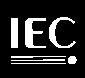 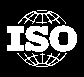 40th Meeting: by teleconference, 24 June – 1 July 2020Document: JCTVC-AN_Notes_dTitle:Meeting report of the 40th meeting of the Joint Collaborative Team on Video Coding (JCT-VC), by teleconference, 24 June – 1 July 2020Meeting report of the 40th meeting of the Joint Collaborative Team on Video Coding (JCT-VC), by teleconference, 24 June – 1 July 2020Meeting report of the 40th meeting of the Joint Collaborative Team on Video Coding (JCT-VC), by teleconference, 24 June – 1 July 2020Status:Report document from chairs of JCT-VCReport document from chairs of JCT-VCReport document from chairs of JCT-VCPurpose:ReportReportReportAuthor(s) or
Contact(s):Gary Sullivan
Microsoft Corp.
1 Microsoft Way
Redmond, WA 98052 USAJens-Rainer Ohm
Institute of Communication Engineering
RWTH Aachen University
Melatener Straße 23
D-52074 Aachen
Tel:
Email:

Tel:
Email:

+1 425 703 5308
garysull@microsoft.com

+49 241 80 27671
ohm@ient.rwth-aachen.deSource:ChairsChairsChairsTitle and Email ReflectorChairsMtgJCT-VC project management (AHG1)(jct-vc@lists.rwth-aachen.de)Coordinate overall JCT-VC interim efforts.Report on project status to JCT-VC reflector.Provide a report to next meeting on project coordination status.G. J. Sullivan, J.-R. Ohm (co-chairs)NTest model editing and errata reporting (AHG2)(jct-vc@lists.rwth-aachen.de)Propose improvements to the JCTVC-AL1002 HEVC Test Model 16 (HM 16) Update 13 of Encoder DescriptionCollect reports of errata for the HEVC, AVC, CICP, the codepoint usage TR specification and the published HDR-related technical reports.Gather and address comments for refinement of these documents.Coordinate with AHG3 on software development and software technical evaluation to address issues relating to mismatches between software and text.B. Bross, C. Rosewarne (co-chairs), J.-R. Ohm, K. Sharman, G. J. Sullivan, A. Tourapis, Y.-K. Wang (vice-chairs)NSoftware development and software technical evaluation (AHG3)(jct-vc@lists.rwth-aachen.de)Coordinate development of the HM, SCM, SHM, HTM, MFC, MFCD, JM, JSVM, JMVM, 3DV-ATM, and HDRTools software and their distribution.Enable software support for recently standardized additional SEI messages.Produce documentation of software usage for distribution with the software.Prepare and deliver results, reporting templates, and anchor test results according to JCT-VC common conditions.Suggest configuration files for additional testing of tools.Investigate how to minimize the number of separate codebases maintained for group reference software.Coordinate with AHG2 on HEVC and AVC test model editing and errata reporting to identify any mismatches between software and text.K. Sühring (chair),
B. Li, K. Sharman, V. Seregin, G. Tech, A. Tourapis (vice-chairs)NSupplemental enhancement information (AHG4)(jct-vc@lists.rwth-aachen.de)Study the status of text and potential needs for SEI messages for AVC and HEVC.Consider proposals for additional SEI message data and associated syntax and semantics specification.Develop usage scenario descriptions and showcase demonstrations.Coordinate with AHG3 for software support of SEI messages.J. Boyce (chair), C. Fogg, S. McCarthy, G. J. Sullivan, Y.-K. Wang (vice-chairs)NTest sequence material (AHG5)(jct-vc@lists.rwth-aachen.de)Maintain the video sequence test material database for development of HEVC and its RExt, SHVC and SCC extensions.Identify, collect, and make available a variety of video sequence test material, especially focusing on new needs for HDR/WCG test material and corresponding SDR test material.Collect information about test sequences that have been made available by other organizations.Study coding performance and characteristics in relation to video test materials.Identify and recommend appropriate test materials and corresponding test conditions for use in development of HEVC and its extensions.Coordinate with the activities in AHG3 and AHG6 regarding HDR/WCG testing.T. Suzuki, V. Baroncini (co-chairs), E. François, P. Topiwala, S. Wenger (vice-chairs)N